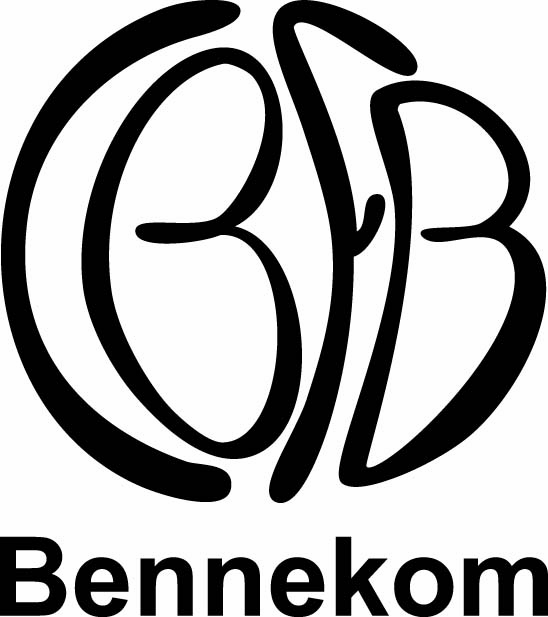 INSCHRIJFKAART BENNEKOMSE BOSLOOPZaterdag 9 november 2019Invulinstructie: 	- ga naar klik hier … en dan overschrijf je de bestaande tekst bij het invullen.	- klik op Kies een item, daarna op pijltje rechts en klik er onder de keuze aan.Naam: 	Afstand:  Adres: 	Woonplaats: Man/vrouw: 	Geboortedatum: Email: Ik koop   herinnering à € 5,-.Door de inschrijving verklaart men kennis te hebben genomen van en akkoord te gaan met het Reglement en deelnamevoorwaarden CBFB 2019 (http://www.cbfb.nl/algemeen/cbfb). Handtekening: ………………….